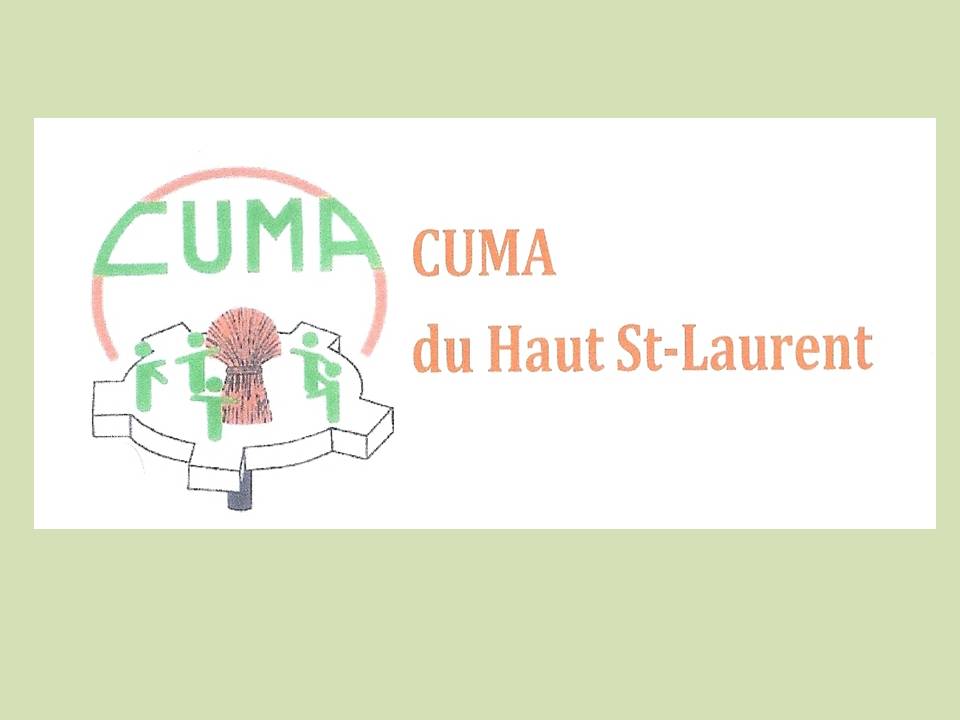 DÉCLARATION D'ADHÉSIONJe soussigné, _______________________________, déclare avoir la capacité effective d’être usager des services de COOPÉRATIVE D’UTILISATION DE MACHINERIE AGRICOLE DU HAUT SAINT-LAURENTSiège social : 1872, 85e rue Saint-Anicet, QcJe m’engage à respecter les règlements de cette coopérative.Je m’engage à signer le contrat d’engagement.Je verse à la coopérative un montant de 300$ applicable au paiement de mes parts de qualification conformément au règlement adopté par la Coopérative.SIGNÉ À ____________________________________. LE ______________________.__________________________(Adhérent)Nom :		_____________________________________Entreprise :     _____________________________________# N.I.M :   _____________________________________Adresse :	_______________________________________________________________________________________________________________Téléphone : 	_____________________________________Courriel :    _____________________________________NB : Faire parvenir votre paiement au nom de : 	CUMA Haut St-Laurent								1412, chemin du Fleuve								Les Cèdres (Qc)  J7T 1K3.